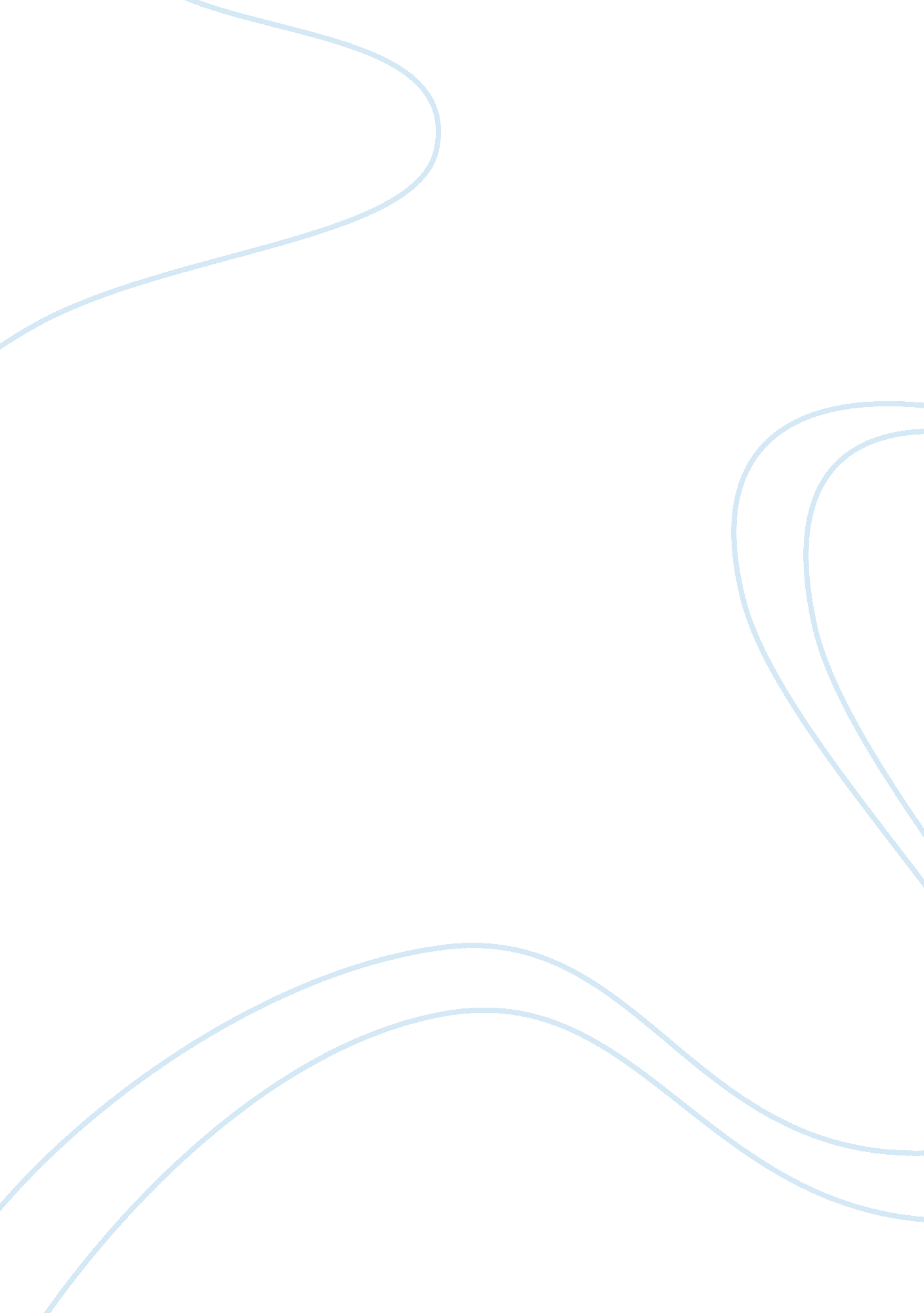 Computerized payroll essay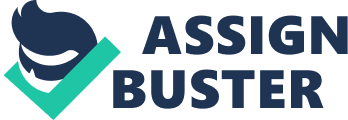 Nowadays all the establishment are becoming modernized, they use modern cosmologies to make their transaction fast, easy, and accurate in order to avoid waste of time and for the sake of safety and security. It also helps human to solve and understand complex problem and analysis such us the computational needs of human. Especially to business establishment or corporation processing enormous data and complex transaction. Payroll Is an example of a complex transaction because it is a critical business operation dealing with numerous accounts and produce plenty and confidential files. Payroll is encompasses every employee of a company receives a regular wages or other compensation due to each. Applying manual procedure on a payroll transaction involving the vast beat answer in that problem would be computer because computers can simulate enormous data and can process complex transaction In a fast and efficient way. It can generate numerous accounts and data accurately. A computerized Payroll System will not only provide accurate calculations and fast process of Payroll transaction but it will secure data through security implementations and accordingly arrange files provided by a well-designed database that will produce a paperless environment. Every employee needs to be paid for the services he provides. For this to happen, the employer must have a payroll system in place. Without it, chaos occurs, as employees will become upset if their checks are inaccurate (or worse, if they don’t get paid) due to a haphazard payroll structure. So obviously, there are benefits to be derived from using a payroll system. A payroll system is the method used by payroll professionals to pay employees for their services. Regardless of the type of system used, there are basic INPUT Feedback Figurer . Computerized Payroll System Conceptual Paradigm PROCESS OUTPUT As shown in the Figure 1. In the previous page the manual payroll operation of A Venture Marketing Corporation encounters problems and inconvenience. In order to solve these, the researchers analyzed the problems, conducted informal interview and survey from the employees and talents gathered information. The output of the study and investigation conducted by the researchers is the Proposed Computerized Payroll System. This covers the regular employees. Statement of the Problem This study aimed to find out the features considered in developing a Computerized Payroll System of A Venture Marketing Corporation. Specially, it sought answers to the following questions: . What are the advantages of the proposed system? 2. What are the contribution of the Proposed Computerized Payroll System to company? 3. How is the user access to program in the terms of the following: a. Reliability b. User-Friendliness c. Accuracy d. Speed e. Security The study covered the designing of the system that would improve the quality of service rendered by the A Venture Marketing Corporation. This study included the making of more efficient system in the sense of handling their data and modernization of employee list. The study was limited to the selected Employee List. The selected employees are fifth teen (15). Significance of the Study Accounting Department – Since the accounting department who compute and record the salary of the employee, using the system will enable them to do their task faster and more accurate. Employee – This study will accurately compute the salary of their regular employees. This includes the deductions, gross pay and net pay. This will provide an excellent service due to faster and more accurate transactions. To the Company – This study will make the company to become more competitive. It can give them confidence because the use of a modern tool such as modernization will help them in running their business more efficiently. Definition of terms Reliability – it is likelihood of a computer system for device-continuing of function over a given period of time and under specified conditions. User-friendliness – it is the attribute of the system, which allows easy interaction between the user and the software. Accuracy – the condition or quality of being true. Speed – it is the capacity of handling and processing data in easier time. Security – securing the data of the researchers. CHAPTER 2 Review of the Literature LOCAL LITERATURE The success of any business, large or small, chiefly depends on the ability and efficiency of the person in its role. People are hired to do the Jobs to attain the produce goods and render services. Jobs differ and require a wide variety of skills, knowledge and ability. (Eng. 004) According to Sequined (2004), the system should be capable of producing reports even at short notice. The time spent for data gathering and record producing reports even at short notice. The time spent for data gathering and record counting will be much reduced by computerizing to report generation should at most take three minutes per reports. All data into the system should be accurate to ensure that all information being produced are reliable and can be use will be manifested in the accuracy of the output of the system generates. Hence, the reports produced by the system; especially the statistical produced per year. For example, there should be no instance of error. Jollied Foods Corporations was cited as “ Sais’s” Most Admired Companies by Asian Business Magazine. Top Company’s since it is regarded as in the Philippines and one of the number one retail and Customers Companies in Asia; therefore it is operates the largest fast food chain in the Philippines, which is Jollied. It is reported to have annual revenue of IPPP billion on December 31, 2000; it now owns and franchises approximately 1 50 restaurants under the Jollied, Greenwich, Chocking and Deliverance brands. According to Mr.. Ernest Automation, Executive Vice President of Jollied, “ The computer software has the functionality and features that will help Jollied achieve its goal to improve customers service, increase sales and reduce coasts”. Also, Mr.. Norman Thus a Swede’s Chairman and Executive stated “ We are extremely pleased hat Jollied has selected Companies for its restaurants. A number of restaurants operations, both multinational and regional, have incorporated Companies as integral parts of its successful system strategies. Mr.. Richard M. Haring, stated that database is an organized collection of information, such as the list of names, addresses and sales transactions. The present study in like manner process data in terms of sales and stock inventory. Lacuna (1988) said that the use of computer could increase efficiency, enhance productivity, create competitive advantage, and improved profitability. Computer alps increase the productivity of people. This is true whether they are working alone or working with other within a formal organization such as business cooperative. The state of the computer industry in government is described by William Tortes in the following statement. “ We anticipate that as a result of the government initiative, computerizing in government will move into high gear”. (Manila 1984)geographic, boundaries, language, or culture. For any business to succeed, it must create a technology platform and infrastructure that operate on the same way. This as given rise to the notion of ubiquitous computing- computing and technology support anytime, anywhere, with access to all needed information and all business partners always, both internal and external to the organization. Ubiquitous computing is not so much the technology; it is a concept about the technology, stressing that technology should enable you work anywhere and anytime. To support the trend toward ubiquitous computing the concepts of decentralized computing and shared information are very important. According to James O’ Brine. ” In the developed countries, the computer is being utilized at its maximum capacity. They are getting the fields. Names of data fields and the type to be stored in each field are identified in the structured of the database. (Database Ill plus Handbook, p. ). Lauded (1998) stated in their book, “ Powerful computers software and networks have helped organizations become more flexible, eliminate layers of management, separate works from location, and structure work flows, giving new powers both to line workers and management. An effective information system is provides users with timely; accurate and relevant information is stored in computer files. When the files are properly arranged and maintained, users can easily access and retrieved the information they used”. Neil Graham stated that today, computers are almost everywhere. Small businesses have their own computers. Many professionals like doctors, lawyers, and engineers use computers in their field of works. Access to computers is not only relevant issue in the proposed system. The design of the user interface will be widely accepted by prospective users. Edward Your, in the books “ Modern Structured Analysis “ said, mirror system should request inputs and produced outputs in consistent fashion. This is particularly true for system where the users can enter several transaction several displays”. (p. 393) Likewise, Sheridan C. Briggs Jar. Also stated that “ Computer-based” records are faster and much more accurate than manually based records. When a computer records is supposed to be added accurately and the computer has been correctly programmed, the record is added correctly’. (Biggs, The Changing Economics of Public Accounting Profession” 1987) LOCAL STUDIES Canaan De ROR City Hall Computerize Payroll System The City Accounting Department has introduced an upgraded computerized payroll yester for permanent employees in a bid to improve its services and maximize resources. This project, which was conceived two years ago, basically aims to improve our services particularly in the processing of payrolls for permanent different departments and offices at City Hall during a briefing and orientation on the concept of the one-month payroll system held Friday last week at the City Council session hall in Canaan De ROR City. With the added features of the new computerized payroll system, Rugby hoped that the preparation, processing and payment of payroll system to permanent employees would be hastened and fast- racked. Rugby stressed that the adoption of the one-month payroll system is also beneficial, not only to the City Accounting Department, but also to the payroll-in- charge as it would save time, energy and resources. Employees who handle payroll preparation and processing can now attend to other office needs and concerns as the new payroll system will lessen their workload,” she added. Under the new payroll system, preparation and processing of payroll, which reflects the accrued amount payable every 1 5th and 30th day of the month, is done only once. Unlike the time- misusing old payroll system, preparation and processing of payroll is done twice a month covering the first half and second half of the month. It may be recalled that Mayor Constantine Jarful ordered last week the adoption of the new computerized payroll system which is expected to take effect starting the month of October (www. Microspore. Wordless. Com, 2007). Computerized Payroll System of Department of Health (DOD) The Computerized Payroll System is a window based program especially designed to facilitate and simplify the monthly preparation of general payroll and related reports ouch as Standard computerized payroll system for use in all DOD offices. It allows faster and more accurate computation of monthly gross income, deductions and net salary, less-resource-consuming generation of General Payroll and other payroll related reports and security and integrity of payroll data and information. The features of computerized payroll system of DOD are graphical user interface interactive and menu-driven program, systematic maintenance and retrieval of employee records. It is flexible as it provides options to include additional fields for other compensation and deductions unique to an office or unit and could do automatic computation of monthly net income, SSL, PAGE-BIG, Withholding Tax and other deductions, YAK compliant, Fast and easy generation of the General Payroll and all other payroll related reports which include Monthly reports like SSL and PAGE-BIG remittances, Denominations Report and Leave Credits Report and annual Year-end Tax Reports. It has password security to ensure the integrity of data. General payroll reports such as Payroll Summary sheet, Pay slip, Leave Credits Report, Withholding Tax Statement (W-2), BIRR Remittance Reports, SSL Remittance Reports, PAGE-BIG Remittance Reports, Other User-defined Reports (PEER, AC, PEN, etc.. Could be generated by this system. (www. DOD. Gob. PH). Infinite PAYROLL Philippines is a powerful client-server based Payroll system basically designed to fit any type of business in the Philippines, complete with the government features deduction such as ASS, Page-big, Philately and tax tables. It helps the business process and maintains all payroll related reports. Now with mandated contribution is Just a matter of mouse click and the product will definitely give infinite and flexible features that will fit any operation. Antonio Bolsterer Jar. In this study of System Analysis Design, “ There are more impasses that rely on manual system because the software they’ve been using is not actually suited in the services they deliver or it does not support the needs of their company’. Bolsterer , 2001 Pl-2). Balled et. Al. (2002) stated in their study that the advent of computer changed the way other people. Generally, computers made man’s execution of his Job easier with just a push button, complicated task are accomplished with ease and within a very short time. Use of computers also increased productivity by maximizing accuracy and efficiency. Balled idea was relevant to the present study because it emphasize that he computerizing make processing of data easier and the same idea that this study wants to pursue that the proposed Computer Based Marketing System of Unlimited Drinks Inc. , Chocking, Sat. Ana make its processing of data easier and faster. On the present study, users were encouraged to rely on the proposed computerized system for it suited their needs promoted good services with more advantages in proposed system. A study done by Mustang (1990) dealt with the computer marketing management of the selected customer goods manufacturing companies. (Unpublished Master’s Thesis Adamson University, 1990). Foreign Studies Titus Information Payroll System Payroll System designed to produce payroll checks with appropriate withholdings, benefits, allowances, and deductions for employees in multiple companies, departments, and/or sub-departments. It has been designed to handle up to 1, 000, 000 employees in 100 companies, 1, 000 departments in each company, and 36 sub-departments in each department. Some of the features and benefits of the Payroll System are multiple cost centers for payroll reporting, will handle special non-taxable benefits for ministers, flexible withholding capability, ability to split payroll expense between different cost centers, omelet governmental reporting; PICA, FUTZ, SUTRA, Workman’s Compensation, W-g’s, and sass’s, Payroll check reversal, One check capability, Salaried, hourly, and contract employees in the same payroll run, Combined processing for weekly, bi-weekly, semi- monthly, or monthly, Taxable and non-taxable benefits and deductions, Multiple hourly rates for each employee, General ledger interface, Check list JIFF file for check reconciliation, Extensive personnel information for each employee, Accrual of sick, company, department, and sub-department capability, Flexible benefit and deduction ability, Easy federal, state, and local tax table maintenance, Split income over multiple companies, departments, sub-departments, Payroll accrual/reversal capabilities, Time card data entry function, Special message function for printing on check stubs. (Www. Disenfranchisement’s. Mom) Canadian Payroll System Sage CPA Canadian Payroll is a flexible module that gives you complete control over employee earnings and benefits, special payroll situations and government reporting, ensuring that your company’s payroll requirements and personnel policies are accurate to the penny. You can enter or import tidemarks, enter after-the-fact paycheck’s, run automatic calculations or even combine all three methods to get your pay data into the system and your paycheck’s deployed on time. Payroll handles all pay frequencies; multiple work states; unlimited earnings, deductions, benefits and taxes; and other pay factors such as expense reimbursements, accruals and advances. (wry. Software. Com) Zenith Bank Pl. Automated Payroll System & Services Payroll is an electronic salary solution designed by Zenith bank to effect fast and timely salary payment to staff of all our corporate clients/customers. Some Features are Client should have a corporate account with Zenith Bank. Client should send the payment schedule electronically in the specified format to the designated Zenith Bank e-mail address. The payment schedule could include payment to Zenith and non-Zenith customers. Where the bank has approved a credit facility in favor of a participating distributor, the distributor would have access to more funding for its business. The account number to be debited and the effective date of the payment must be clearly stated. This must be a letter headed paper from the corporate (wry. Nineteenth. Com). INFINITIES payroll system The PAYROLL SYSTEM is used to maintain a list of employees’ names, addresses and employment information and is used to interactively calculate and print payroll checks. Employees’ hours are entered and distributed to appropriate Department/ cost centers. Annulled tax tables are then used to automatically compute deductions before the check is printed on bank stock. Monthly and quarterly reports are used to prepare tax filings, and provide analytical information. W-g’s can be generated automatically at year-en (wry. Infinite. Com, 2009). Technology is constantly changing and it is important to make sure the software package is capable of handling the current and future demands of the company. One of the greatest challenges companies face is purchasing software best suited for their business and replacing payroll software can be one of the most challenging. The responsibility for selecting and evaluating new payroll software packages software often time falls on the Payroll or Human Resources Department. Scrambling to find a payroll software package at the last time minute to satisfy the needs of the company without involving a tremendous learning curve. Professor Sisterhood invented the accounting information system which is the system of records a business keeps to maintain its accounting system. This includes the purchase, sales, and other financial processes of the business. The purpose of ASS is to accumulate data and provide decision makers(investors, creditors, and managers) with information to make decision while this was previously a paper- based process; most modern businesses now use accounting software such as UBS, MOB etc. Information System personnel need knowledge of database management and programming language such as C, C++JAVA and SQL as all software s basically built from platform or database. (McGraw-Hill, 2007). Chapter 3 Research Methodology Study is “ a process of scientific thinking that leads to the discovery or establishment of new knowledge or truth. It is not subjective expression if ideas or opinion. ” It has several methodologies to be followed to a conduct a research. Research Design This study use for the probability type of sampling as the researcher have determine specific numbers of respondents who will be included in the sample. The respondent of the study will be the employees (1 5), employees of the A Venture Marketing Corporation. Respondent of the Study The survey questionnaire and interview will be answer by the: Employee – They are the future beneficiary of the study. The researcher did this because the researchers want to help the accounting department of the company to lessen their work in doing the payroll process. Data Gathering Procedures Scientific Method: 1 . Precise statement of the problem. 3. Objectively on making observation. 4. Precision in analyzing data and reporting results. 5. Use of mathematical and statistical techniques. 6. Systematic, logical plan for solving problems. 7. Evaluation of result. 8. Readjustment of system to bring it more in lines of objectives. Data Gathering and Instrument In gathering date we use some instrument to accumulate and manipulate data such as much as possible. The instruments we use are questionnaire, observation and interview method. 1. Questionnaire Method We use this instrument to gather data by formulating several questions related to inventory system with the space provided for indicating the response to each question, intended for submission to a number of people for reply. 2. Observation Method We based our observation on our experience; usually researcher’s does not rely rely on opinion but also in this case. We can ensure that it can never be opinionated in the part of the result of the research. The pertinent event we experience though there is no objective observation guide use we assume being the researcher does not give only our opinion but also we presumed to be a first-hand information source. 3. Interview Method Another method we use is the interview method where we conduct verbal interaction between interview or respondents, specifically the unstructured or unsubstantiated interview in the researcher can modify, repeat, Elucidate the questions asked may allow up the responses of the interviewee without of course deviating from the purposes of the interview. In selecting sample size of population to be asked with our prepared questionnaire we uses a sample technique to be our guideline, known as the random sampling. Random sampling is a method of selecting a sample size from universe such that each member of the population has an equal chance of included in the sample and all possible combinations of the size has an equal chance of selected as sample (Wearies , 1975). Because through this, it can gives every members of the population to be a sample. Abiding also with their principles, which are queue-probability and independence. Queue-probability means that every member of the population has an equal chance of being include in sample. Independence means that when one member selected for the sampling this should not affect the chances for the other members getting chosen. Statistical Treatment of Data The following statistical tools are to be used in the Treatment and analysis of data. 